Los ‘at the Forge’ with Loge1.An epic check is sometimes forged		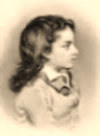   By an impertinent sort of person  Like Chatterton or like Macpherson.Obtusely by the critics scourgedFor an imaginative act  Of a high order, they give new  Life to a dead age. Faining’s true Feigning discovers a strange tractBetween the Nightmare History’s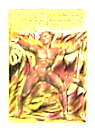   Time and Dream Time: Malvern the place,  Rowley the monk dwell in a spaceThat is so purely poetry’sThat they, like Beauty, are their own  Excuse for being. Call them spurious,  If ye will, scholars, and wax furiousAt having had your ignorance shown,And dismiss Rowley’s or MacPherson’s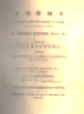   Work as a literary mockery, full  Of trumped-up episodes apocryphal—		              And such disreputable persons!‘Tis true, one was a ‘marvellous boy  Who perished in his pride’, but mad.   What nerve this Bristol orphan hadTo perpetrate this insolent ploy!What’s forgery but plagiarism 			        Of works that happen not to exist?			       Thus adding a delicious twistTo literary vandalism.2.Ah, Chatterton, poor, hungry, lone  Genius! Each line of verse he forges  Has that peculiarly gorgeousFinish that stamps it as his own.I lectured on you, marvellous ‘whelp’.			           ‘It is wonderful how the whelp has  (My notes were plagiarised; my grief			           written such things’.—Samuel Johnson  Is real.) Set drifting like a leafIn London, with so little help,Prolific in satiric rhymes,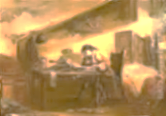   Too proud to admit your hunger and   Accept a meal, cursed with too grandA talent for such prosy times,For livelihood in vain you cast  About and, lonely in your garret,  Struggled on till you could not bear itAnd turned to arsenic at last.So it was left to Shelley, Keats,  Wordsworth and Coleridge, too late,  To shower on your gifts, how great!The honour out of which Fate cheatsTime and again the living poet.  You, more precocious than Rimbaud,  Your genius keep in youthful glow 				  Like Keats and Shelley; unlikeWho were not destined to outgrow it.				  Coleridge and Wordsworth.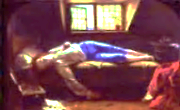 